Θέμα: «Πρόσκληση εκδήλωσης ενδιαφέροντος για την πραγματοποίηση ημερήσιας εκπαιδευτικής επίσκεψης μαθητών/τριών της Α΄, Β΄ & Γ΄ τάξης του 1ου Γενικού Λυκείου Μενεμένης στην Αμφίπολη – Καβάλα»Το 1ο Γενικό Λύκειο Μενεμένης προτίθεται να πραγματοποιήσει ημερήσια εκδρομή στην Αμφίπολη – Καβάλα στις 19 – 04 – 2019, σύμφωνα με τα προβλεπόμενα στην Υ.Α. 33120/ΓΔ4/28-02-2017, ΦΕΚ 681/τ.Β’/06-03-2017 και βάσει των εξής προδιαγραφών για τον παρακάτω προορισμό.Θεσσαλονίκη - Αμφίπολη – Καβάλα - Θεσσαλονίκη1) Χρονική περίοδος υλοποίησης της εκδρομής: 19 Απριλίου 20192) Προβλεπόμενος αριθμός μαθητών: 185±53) Συνοδοί: 15 καθηγητές4) Υποχρεωτική ασφάλιση αστικής και επαγγελματικής ευθύνης διοργανωτή σύμφωνα με την κείμενη νομοθεσία. 5) Υπεύθυνη δήλωση του ταξιδιωτικού γραφείου ότι διαθέτει ειδικό σήμα και ότι βρίσκεται  σε ισχύ. Εγγυητική επιστολή διεκπεραίωσης της εκδρομής.6) Συγκεκριμένη αναφορά, στην τελική τιμή προσφοράς, όχι μόνο στη συνολική τιμή του οργανωμένου ταξιδιού αλλά και στην τελική επιβάρυνση ανά μαθητή, οπωσδήποτε να περιλαμβάνονται όλοι οι απαιτούμενοι, κατά περίπτωση, φόροι καθώς και ο ΦΠΑ.  7) Ασφάλιση ιατρική και νοσοκομειακή που να καλύπτει όλα τα έξοδα σε περίπτωση ασθένειας ή ατυχήματος όλων των συμμετεχόντων στην εκδρομή μαθητών-τριών και συνοδών καθηγητών. Το ασφαλιστήριο συμβόλαιο πρέπει να κατατεθεί στο σχολείο τουλάχιστον 15 ημέρες πριν την αναχώρηση.Αναχώρηση: Παρασκευή 19 /04 /2019 στις 08:00π.μ. στο χώρο του σχολείου καιΕπιστροφή: Παρασκευή 19 /04 /2019 στις 20:00 στο χώρο του σχολείου.Όλες οι προσφορές θα είναι σε χωριστό φάκελο και θα ανοιχτούν και θα αξιολογηθούν από την αρμόδια επιτροπή του σχολείου, όπως προβλέπεται από τις κείμενες διατάξεις. Το ταξιδιωτικό γραφείο που θα επιλεγεί για τη διοργάνωση της μεταφοράς, θα ειδοποιηθεί άμεσα μετά τη σύνταξη του σχετικού πρακτικού. Υποβολή ένστασης, από τους έχοντες έννομο συμφέρον, μπορεί να γίνει εντός δύο (2) ημερών από τη σύνταξη του πρακτικού επιλογής.Με βάση τα ανωτέρωΠΡΟΣΚΑΛΟΥΜΕΤα ενδιαφερόμενα γραφεία γενικού τουρισμού, που πληρούν τις προβλεπόμενες από τον ΕΟΤ προϋποθέσεις λειτουργίας, να καταθέσουν σε σφραγισμένο φάκελο την προσφορά τους στο σχολείο: Κουντουριώτη 29, Μενεμένη 56122, με εξουσιοδοτημένο εκπρόσωπό τους, από Παρασκευή 15/03/2019 μέχρι Τετάρτη 20/03/2019 και ώρα 13:00 μ.μ..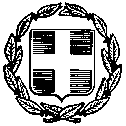 ΕΛΛΗΝΙΚΗ ΔΗΜΟΚΡΑΤΙΑΕΛΛΗΝΙΚΗ ΔΗΜΟΚΡΑΤΙΑΥΠΟΥΡΓΕΙΟ ΠΑΙΔΕΙΑΣ, ΕΡΕΥΝΑΣΥΠΟΥΡΓΕΙΟ ΠΑΙΔΕΙΑΣ, ΕΡΕΥΝΑΣΚΑΙ ΘΡΗΣΚΕΥΜΑΤΩΝΚΑΙ ΘΡΗΣΚΕΥΜΑΤΩΝ----------ΠΕΡΙΦΕΡΕΙΑΚΗ ΔΙΕΥΘΥΝΣΗ Π.Ε. & Δ.Ε.ΠΕΡΙΦΕΡΕΙΑΚΗ ΔΙΕΥΘΥΝΣΗ Π.Ε. & Δ.Ε.Μενεμένη, 15 – 03 – 2019ΚΕΝΤΡΙΚΗΣ ΜΑΚΕΔΟΝΙΑΣΚΕΝΤΡΙΚΗΣ ΜΑΚΕΔΟΝΙΑΣ----------Δ/ΝΣΗ Δ.Ε. ΔΥΤΙΚΗΣ ΘΕΣ/ΝΙΚΗΣΔ/ΝΣΗ Δ.Ε. ΔΥΤΙΚΗΣ ΘΕΣ/ΝΙΚΗΣ1ο ΓΕΝΙΚΟ ΛΥΚΕΙΟ ΜΕΝΕΜΕΝΗΣ1ο ΓΕΝΙΚΟ ΛΥΚΕΙΟ ΜΕΝΕΜΕΝΗΣΑριθμ. Πρωτ. : 86Ταχ. Δ/νση:Ν. Κουντουριώτου 29Ταχ. Κώδικας:56122, ΜενεμένηΠρος: Δ.Δ.Ε. Δυτικής ΘεσσαλονίκηςΠληροφορίες:Νικόλαος Αναγνώστου                  (Ανάρτηση στην ιστοσελίδα)Τηλέφωνο:2310-748430ΕΠΑΝΑΠΡΟΚΥΡΗΞΗFax:2310-720550E-mail:mail@1lyk-menem.thess.sch.grΟ ΔιευθυντήςΝικόλαος ΑναγνώστουMSc Χημείας